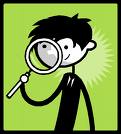 Name:											Block: A LITTLE ABOUT ME…I like people to call me…I live with…My pets are…My favourite T.V. show(s) is/are…My favourite book(s) is/are…My favourite movie(s) is/are…My favourite music artist(s) is/are…My favourite food(s) is/are…My favourite colour is…My favourite subject in school is…  The sports I play are… The hobbies I have are…The teams/clubs I belong to are…Three things I am good at are…Something I would like to learn is…The places I’ve travelled to are…If I could travel anywhere, it would be ________ because…When I’m finished school, the career I would like to have is…One day, I dream of…My choices for a partner are…